CURRICULUM VITAECAREER OBJECTIVESeeking a suitable position that will utilize my diverse experience to positively impact company profitabilityEDUCATION QUALIFICATIONSuccessfully completed HSC in Madura Collage Higher Secondary School.Successfully completed BTEC In HNC in Frankfinn Institute of Air Hostess Training (Galileo) ,Successfully completed Bsc, THM (Tourism & Hospitality Mangement) in .WORK EXPERIANCEPosition 	- Sales ExecutivePeriod		- 15th of February 2017 to 31st March 2018Employer	- Gulfax GroupPlace		- Dubai U.A.EPosition 	- Sales ExecutivePeriod		- 3st of August 2015 to 05th of January 2016Employer	- Dubai Grand HotelPlace		- Al Qusais, .Position 	- Sales ExecutivePeriod		- 3st of July 2013 to 5th of July 2015Employer	- Ivory Grand HotelPlace		- Al Barsha, .Position 	- Front Office SupervisorPeriod		- 1st of July 2012 to 30th of May 2013Employer	- The Paul Bangalore Place		- .Position	- Receptionist Period		-03rd of June 2011 to 14th of May 2012Employer	- Fortune Grand Hotel Place		- Deira, Position	- Receptionist Period		- 7th of Feb 2010 to 30th of April 2011 Employer	-  Resort Place		- Meemu Atoll, Rep of . Position	- Front Office Associate   	Period		- 1st of July 2009 to 31st of Dec 2009Employer	- Sterling ResortsPlace		- 	WORK RESPONSIBILITY Identifying and establishing contact with potential customers proactively.Maintaining contact with new and existing customers to advertise the product sales and deliver a detailed account strategy.Responding to sales inquiries from new and existing customers.Delivering presentations of the company products at conferences, customer sites and exhibitions.Meeting annual sales goals and targets.Attending user group meetings and trade exhibitions.Maintaining the company’s contact database management with up-to-date contact, accurate and activity details.Producing monthly sales reportsTesting very new product releases to support product development team.Providing feedback of potential customers and members to enhance product functioning and the service delivery.Ensuring effective internal communication within the Sales, Marketing team and Customer Support and across the company.Assisting to identify the opportunities for upcoming products, and for development and enhancement of existing products.Negotiating the agreement terms and closing down sales.Monitoring and reporting the potential collaborators and competitor activities and identifying business threats and opportunities.UAE Driving License Place off Issue			: 	Permitted vehicles		:	Light Vehicle (Automatic)Expiry date			: 	20-05-2024SOFTWARE PROFICIENCYAccounting		: Talley 9.0Office System		: Windows 2007, MS OfficeOperating System	: Opera PMS 4.0, Win HMS, IDS NEXT , WISH .NETGalileo  LANGUAGE KNOWNEnglish,Hindi,Tamil,Malayalam,Arabic (Working Knowledge)ACHIEVEMENTSAwarded as an Employee of the Month 2nd  runner up for the month of May 2010 at Medhufushi Island Resort,Awarded as an Employee of the Month 1st runner up for the month of month of March 2011 at Medhufushi Island Resort.STRENGTHMy loyalty and sincerity will be the key for than hard working.I believe in smart working rather than hardworking. PERSONAL PROFILEName				:           AnoopMarital Status			:	Married Sex				:           MaleNationality			:	IndianDate of Birth			:	28-10-1991DECLERATIONI assure that the information furnished above are true, complete & correct to the best of my knowledgePlace:                                                                                       Yours faithfullyDate:               						     (Anoop)	  AnoopAnoop.324482@2freemail.comMobile: Whatsapp +971504753686 / +919979971283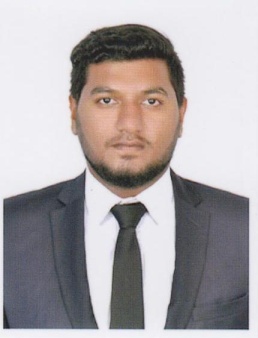 